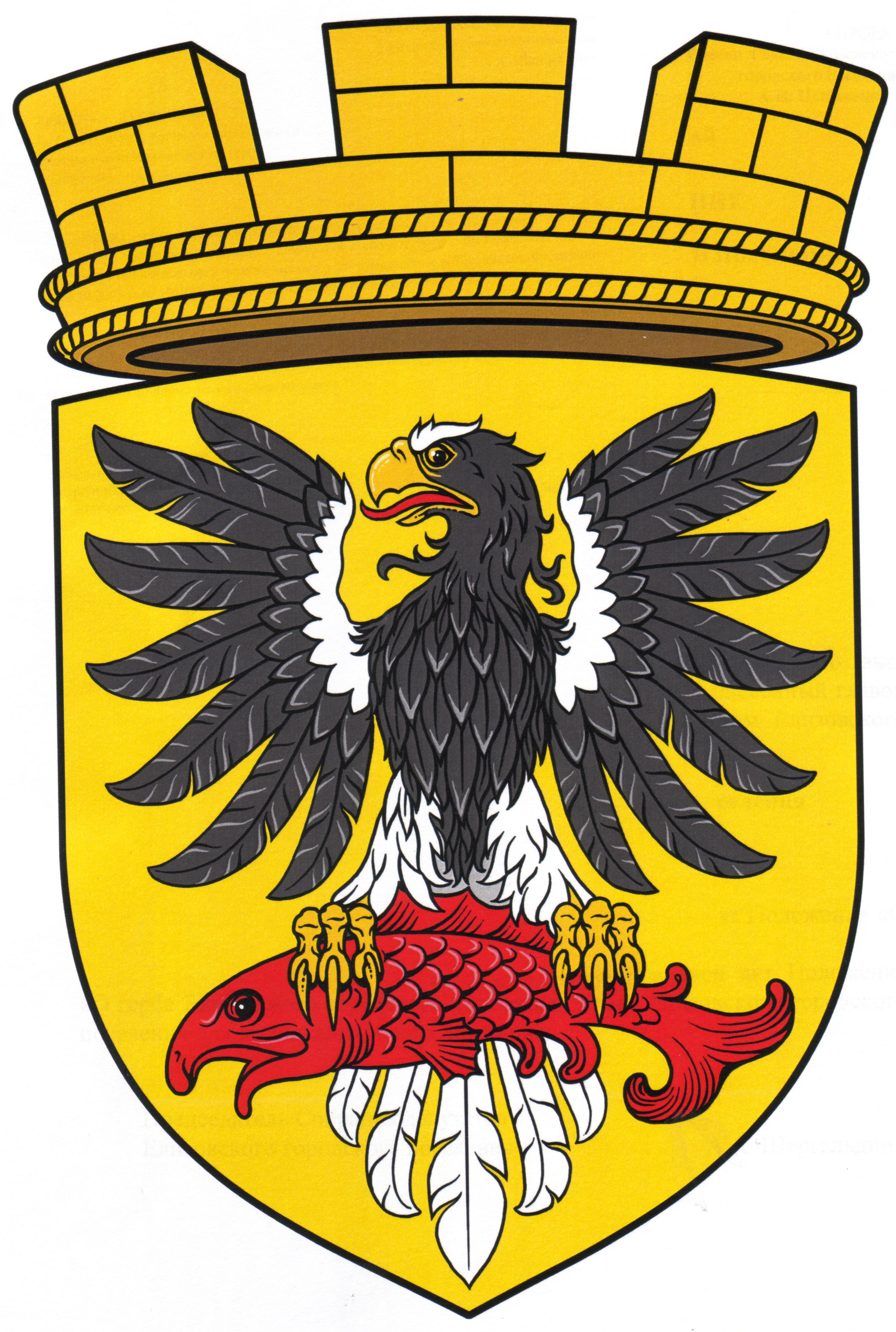 МУНИЦИПАЛЬНОЕ ОБРАЗОВАНИЕ«ЕЛИЗОВСКОЕ ГОРОДСКОЕ ПОСЕЛЕНИЕ»Собрание депутатов Елизовского городского поселения ТРЕТИЙ  СОЗЫВ,   ПЯТАЯ СЕССИЯРЕШЕНИЕ № 89г. Елизово                                                                                                      15 декабря 2016 годаО     назначении      публичных       слушанийпо вопросу внесения изменений в градостроительную документацию по планировке и межеванию территории группы жилой застройки в границах                     ул. Виталия Кручины – ул. Геофизическая – ул. Спортивная – ул. Жупановская Елизовского городского поселенияВ соответствии с положениями статьи 46 Градостроительного кодекса Российской Федерации, статьи 28 Федерального закона от 06.10.2003                           №131-ФЗ «Об общих принципах организации местного самоуправления в Российской Федерации», Устава Елизовского городского поселения, Положения «О порядке проведения публичных слушаний в Елизовском городском поселении по вопросам градостроительной деятельности»,  учитывая обращение администрации Елизовского муниципального района,Собрание депутатов Елизовского городского поселенияРЕШИЛО:       1. Назначить  публичные слушания по вопросу внесения изменений в градостроительную документацию по планировке и межеванию территории группы жилой застройки в границах ул. Виталия Кручины –                                       ул. Геофизическая – ул. Спортивная – ул. Жупановская Елизовского городского поселения на « 17 » января 2017 года в 16 часов 00 минут. Местом проведения публичных слушаний определить зал заседаний Собрания депутатов Елизовского городского поселения по адресу: Камчатский край, г. Елизово, ул. Виталия Кручины, д. 19 «А».          2. Установить, что со дня официального опубликования (обнародования) настоящего Решения предложения и замечания по вопросу публичных слушаний направляются в Управление архитектуры и градостроительства администрации Елизовского городского поселения в срок до 16.01.2017 года,  по адресу: г. Елизово, ул. Виталия Кручины, 20,  каб. 23, тел./факс 7-30-16.        3. Определить организационный комитет по подготовке и проведению публичных слушаний в следующем составе:       4. Определить   ответственным   лицом  за  проведение   мероприятий   по организации, проведению публичных слушаний, подготовку итоговых документов Мороз О.Ю. – руководителя Управления архитектуры и градостроительства администрации Елизовского городского поселения.       5. Опубликовать (обнародовать) настоящее Решение в средствах массовой информации и разместить в информационно-телекоммуникационной сети «Интернет», на официальном сайте органа местного самоуправления Елизовского городского поселения.  Глава Елизовского городского поселения - председатель Собрания депутатовЕлизовского городского поселения                                                   Е.И. РябцеваБогославский А.В–депутат Собрания депутатов Елизовского городского поселения;Гунина И.В.–заместитель руководителя - начальник отдела Управления архитектуры и градостроительства администрации Елизовского городского поселения (по согласованию);Краснобаева Е.С.–руководитель Управления имущественных отношений администрации Елизовского городского поселения (по согласованию);Майоров С.А.–депутат Собрания депутатов Елизовского городского поселения;Саенко Г.А.–начальник консультационно-аналитического отдела аппарата Собрания депутатов Елизовского городского поселения;Чайка А.С.–старший инспектор Управления архитектуры и градостроительства администрации Елизовского городского поселения (по согласованию).